Praktikumstage: Was geht ab im Finanzamt?Einen Tag können sich Schülerinnen und Schüler über Praxis und Theorie informieren.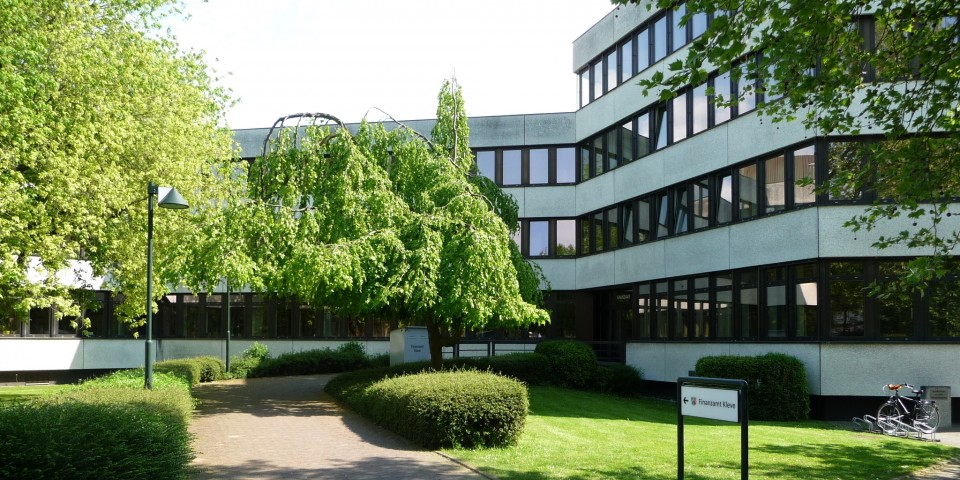 Das sehe ich mir mal an …… bei einem eintägigen Praktikum!Keine Ahnung, was für Euch nach der Schule ansteht? Ist Grübeln angesagt? Vielleicht mal Lust, im Finanzamt Kleve vorbeizuschauen und einen Tag dort zu erleben? Kein Problem!Um die Wahl nach dem richtigen Beruf zu erleichtern, bietet eines der großen Finanzämter Nordrhein-Westfalens einen ganz besonderen Einblick. Einen Tag dürft Ihr den Mitarbeiterinnen und Mitarbeitern über die Schulter schauen und Einblicke in das für viele Schülerinnen und Schüler fremde Berufsbild gewinnen. Anhand von kleinen Fällen könnt Ihr ins Steuerrecht schnuppern und gemeinsam einen Einkommensteuerbescheid erstellen.Patenschaft der AzubisSo gibt’s den ersten Eindruck vom Job des Finanzbeamten! „Einen Tag lang dreht sich alles um die Ausbildung in der Laufbahngruppe 1.2 und um das duale Studium in der Laufbahngruppe 2.1“, erklärt Achim Eder. Der Vorsteher des Finanzamts Kleve weiß, wie wichtig der Nachwuchs für die Finanzverwaltung ist. In 2020 bietet das Finanzamt Kleve bis zu den Sommerferien insgesamt drei Praktikumstage an:Am Mittwoch, den 17. Juni 2020, sind die Schülerinnen und Schüler, die sich auf die Fachoberschulreife vorbereiten, eingeladen. Einen Tag danach – Donnerstag, den 18. Juni 2020, widmet sich das Ausbildungsteam denjenigen, die das Abitur oder die Fachhochschulreife anstreben. Zusätzlich findet noch am 16. April 2020 ein gemischter Praktikumstag statt, an dem alle vorgenannten Schülerinnen und Schüler teilnehmen können.Zahlreiche „Azubis“ des Finanzamts übernehmen Praktikanten-Patenschaften für diese Tage. Die Praktikumstage beginnen jeweils um 10 Uhr und enden um 15 Uhr.Theorie und Praxis:Neben dem umfangreichen Praxisteil darf für die Tagespraktikanten natürlich ebenfalls Wissenswertes zum Besuch der Fachhochschule für Finanzen in Nordkirchen oder der Landesfinanzschule in Wuppertal nicht fehlen. „Im Fokus steht dabei, die Inhalte und Abläufe der dualen Ausbildung und das Bewerbungsverfahren vorzustellen“, so Gaby Jorissen, Klever Ausbildungsleiterin. Gemeinsam mit dem Ausbildungsteam hat sie die Praktikumstage vorbereitet. Zum Abschluss des Tages gibt’s jeweils am Nachmittag eine Frage-Antwort-Runde.Anmeldung:Wer einen Praktikumstag im Finanzamt Kleve erleben möchte, sendet bitte das ausgefüllte Anmeldeformular an:Service@FA-5116.nrw.deAnmeldefristen:für den am 16.04.2020 stattfindenden Praktikumstag: 02.04.2020für die am 17.06.2020 und 18.06.2020 stattfindenden Praktikumstage: 03.06.2020 